ОТДЕЛ НАДЗОРНОЙ ДЕЯТЕЛЬНОСТИ И ПРОФИЛАКТИЧЕСКОЙ РАБОТЫ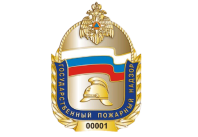 (ПО ГОРОДУ ХАНТЫ-МАНСИЙСКУ И РАЙОНУ)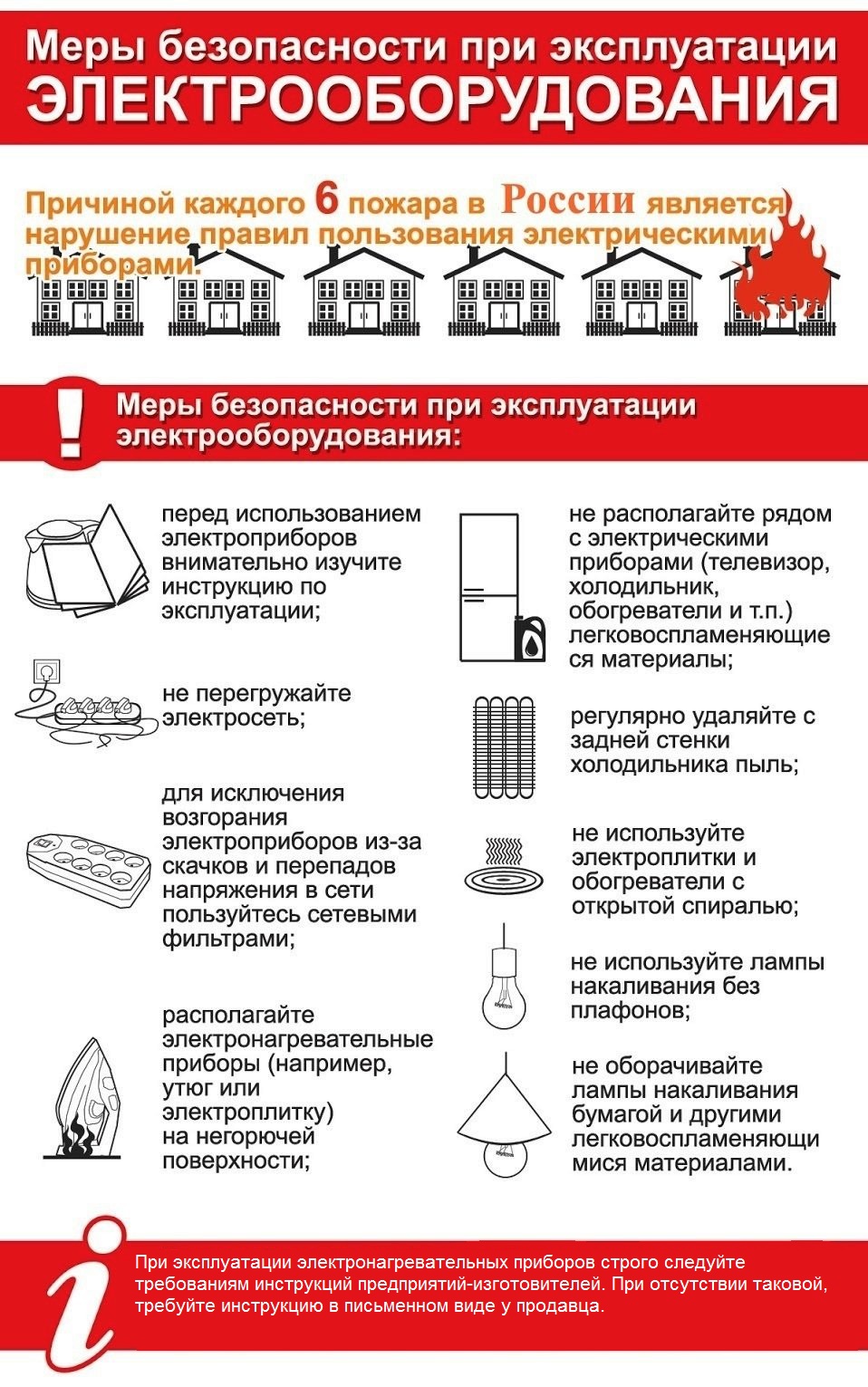 ОТДЕЛ НАДЗОРНОЙ ДЕЯТЕЛЬНОСТИ И ПРОФИЛАКТИЧЕСКОЙ РАБОТЫ(ПО ГОРОДУ ХАНТЫ-МАНСИЙСКУ И РАЙОНУ)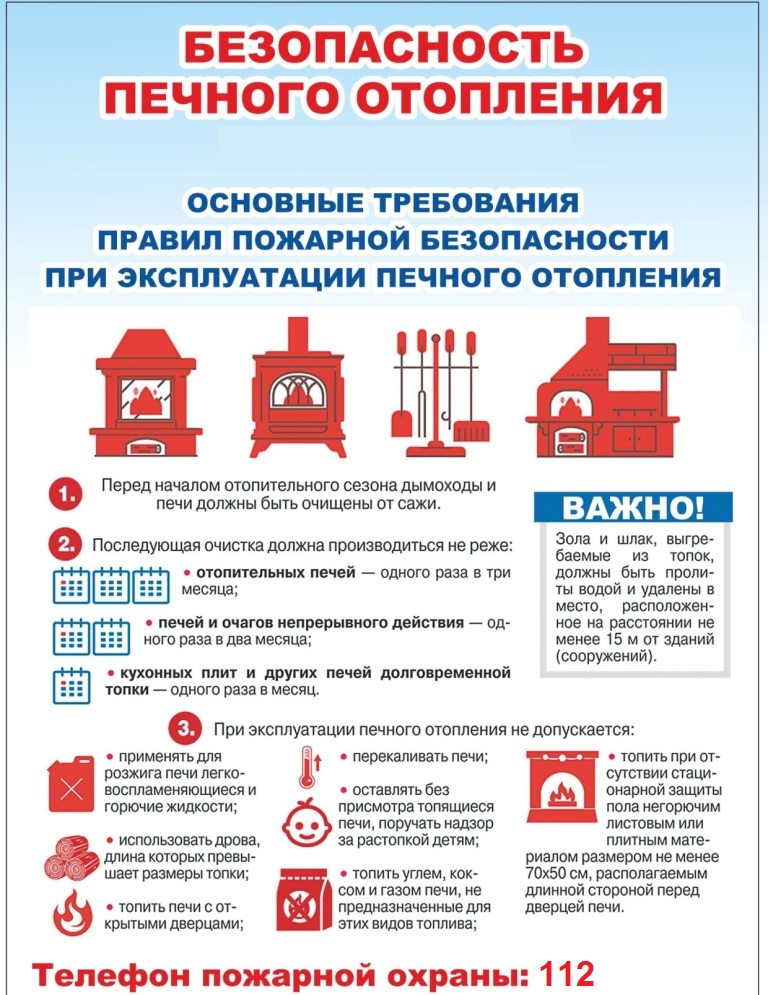 